Maths Closure Activities for Year 1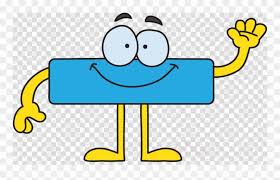 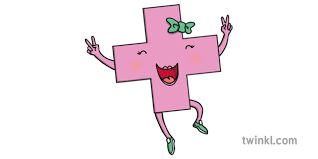 Number activitiesNumber bonds.Addition and subtraction factsTo finish the term it would be really useful to revisit and practice number bonds and number facts.This will help your child as they move in to year 2.Number bonds to 10 are all the combinations of numbers that add up to 10.Number bonds to 20 are all the combinations of numbers that add to 20.The children will be continuing to work on instant recall of these next year.There are some differentiated number bond challenges for your child to complete.The word problems are a mixture of addition and subtraction facts. There are also some fun addition and subtraction  fact colouring sheets.Twinkl and Nrich are fantastic websites to find some similar resources.As ever, don’t feel as though your child needs to complete everything. This is just a range of ideas.